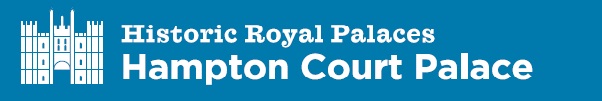 Learning & Engagement Visit – UK School/UK Agency booking request form - 2017/18Please complete the following sections if you wish to request a booking for the subsidised admission rates (and optional workshops) offered by the Learning & Engagement team for the academic year 2017/18. Please refer to the booking form guidelines for help completing this form. Please note that this subsidised entrance fee does not include admission to the Maze or Magic Garden.Please email your completed form to hamptoncourtlearning@hrp.org.ukName of School/AgencyAddressPostcodeTelephone NumberContact Name (Title, forename, surname)Email (This is where your booking confirmation and invoice will be sent)Group/School Name (Only applicable if booked via an agency)Type of School (e.g. Academy, Free, Secondary, Junior)Date of Visit1st Choice2nd Choice3rd ChoiceDate of VisitNumber of Pupils (aged 5-15)Age of PupilsNumber of Students (aged 16+)Age of StudentsDo you have any pupils/students who require 1:1 support? Yes NoIf yes, how many?Please provide details of their SEND requirements (Learning/behaviour/physical)Total number of adults – Including 1:1 support adults (You must have a minimum ratio of 1:5 for KS1 or 1:10 for KS2/3/4)Type of Visit – Please refer to accompanying booking form guidelines on how to complete this section. (Please note that if you wish to book a workshop, each of the time slots holds a maximum of 35 students. If you have more than 35 students you must select the appropriate number of time slots to accommodate your group.)Type of Visit – Please refer to accompanying booking form guidelines on how to complete this section. (Please note that if you wish to book a workshop, each of the time slots holds a maximum of 35 students. If you have more than 35 students you must select the appropriate number of time slots to accommodate your group.)Type of Visit – Please refer to accompanying booking form guidelines on how to complete this section. (Please note that if you wish to book a workshop, each of the time slots holds a maximum of 35 students. If you have more than 35 students you must select the appropriate number of time slots to accommodate your group.)Type of Visit – Please refer to accompanying booking form guidelines on how to complete this section. (Please note that if you wish to book a workshop, each of the time slots holds a maximum of 35 students. If you have more than 35 students you must select the appropriate number of time slots to accommodate your group.)Section A – I want my group to do a self-guided visit without workshopsSection A – I want my group to do a self-guided visit without workshopsSection A – I want my group to do a self-guided visit without workshopsSection A – I want my group to do a self-guided visit without workshopsAdmission only, self-guided visitTime of Arrival (Your group must arrive before 15:00)Section B - I want each group to take part in one workshopSection B - I want each group to take part in one workshopSection B - I want each group to take part in one workshopSection B - I want each group to take part in one workshop1st Choice Learning WorkshopPreferred timeslot/s (See website for session timeslots)1st –      2nd –      3rd –      2nd Choice Learning Workshop (If your 1st choice is not available)Preferred timeslot/s (See website for session timeslots)1st –      2nd –      3rd –      Section C - I want each group to take part in two workshops(If you would like each of your pupils to take part in more than one workshop please complete Section B and C)Section C - I want each group to take part in two workshops(If you would like each of your pupils to take part in more than one workshop please complete Section B and C)Section C - I want each group to take part in two workshops(If you would like each of your pupils to take part in more than one workshop please complete Section B and C)Section C - I want each group to take part in two workshops(If you would like each of your pupils to take part in more than one workshop please complete Section B and C)1st Choice Learning WorkshopPreferred timeslot/s (See website for session timeslots)1st –      2nd –      3rd –      2nd Choice Learning Workshop (If your 1st choice is not available)Preferred timeslot/s (See website for session timeslots)1st –      2nd –      3rd –      